TỜ KHAI SƠ YẾU LÝ LỊCH SINH VIÊN			1. Họ và tên sinh viên ( chữ in hoa có dấu)………………………………..			2. Ngày sinh:…../………/………Giới tính……………Dân tộc:……………			3. Nơi sinh ( Tỉnh, TP):…………………………………………………….			4. Hộ khẩu thường trú (số nhà, thôn, tổ dân phố, xã phường, quận huyện, tỉnh, TP):…….………………………………………………………………………………………………………..………………………………………………………………………………………………………...5. CCCD/CMND: ……………………….Ngày cấp:………………………..Nơi cấp:………………………………………………………………………………………………………………………..6. Mã sinh viên:……………………………………. Khóa học: …………………………………….7. Nghành học:……………………. …………………Lớp cố định…………………………………8. Điện thoại liên hệ:………………………………… E-mail:………………………………………9. Facebook:………...………………………Zalo:………………………………………………….10. Chiều cao:………………………cân nặng:…………………..nhóm máu:………………………11. Nơi ở để theo học:       ☐ Nội trú ký túc xá cơ sở 2.              ☐  Ngoại trú: Ở cùng gia đình ☐Thuê trọ, tại địa chỉ (họ và tên chủ trọ, số nhà, thôn, tổ dân phố, xã phường, quận huyện):………...…………………………………………………………………………………....................……………………………………………………Số điện thoại chủ trọ………...……………...........12. Đối tượng chính sách: 	 Con TB      Con liệt sỹ    Con TB, BB    Tàn tật 	 Mồ côi   Con người có công    Dân tộc       Hộ nghèo       Hộ cận nghèo  con người hưởng chính sách như TB, BB  con người tai nạn bệnh nghề nghiệp hưởng TCXH13. Họ tên bố:……………………………….tuổi:……. ……nghề nghiệp:………...…………….Đơn vị công tác:………………………………………………… Số điện thoại:……………………Địa chỉ liên hệ: (số nhà, thôn, tổ dân phố, xã phường, quận huyện, thị xã, tỉnh, TP):………………………………………………………………………………………………………………………………..14. Họ tên mẹ: :……………………………….tuổi:…….  .nghề nghiệp:…………............................Đơn vị công tác:………………………………………………… Số điện thoại:……...…………….Địa chỉ liên hệ: (số nhà, thôn, tổ dân phố, xã phường, quận huyện, thị xã, tỉnh, TP):………………………………………………………………………………………………………………………………...Em xin cam đoan những thông tin trên là hoàn toàn chính xác, nếu sai em hoàn toàn chịu trách nhiệm./.Hà Nội, ngày       tháng        năm 2022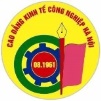 BỘ CÔNG THƯƠNGTRƯỜNG CAO ĐẲNG KINH TẾ CÔNG NGHIỆP HÀ NỘICỘNG HÒA XÃ HỘI CHỦ NGHĨA VIỆT NAMĐộc lập – Tự do – Hạnh phúcXÁC NHẬN CỦA NHÀ TRƯỜNGSINH VIÊN SINH KHAI (ký ghi rõ họ tên)